PANITIA PEMUNGUTAN SUARA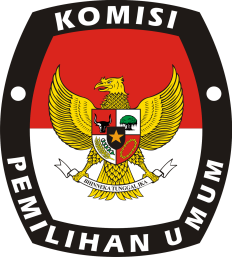 		GAMPONG …………….... KECAMATAN .....................KOTA BANDA ACEHAlamat : ………………………………………KEPUTUSAN PANITIA PEMUNGUTAN SUARA GAMPONG ……(nama gampong) KECAMATAN …. (nama kecamatan)                                                       NOMOR : ………..… TAHUN 2018TENTANGPENETAPAN DAN PENGANGKATANPETUGAS PEMUTAKHIRAN DATA PEMILIH  GAMPONG .……..…. KECAMATAN …………... KOTA BANDA ACEHUNTUK PEMILIHAN UMUM TAHUN 2019PANITIA PEMUNGUTAN SUARA GAMPONG …………….. ,Menimbang	:	a. 	bahwa untuk melaksanakan ketentuan Pasal 205  ayat (1) dan ayat (2) Undang-undang Nomor 7 Tahun 2017 tentang Pemilihan Umum, Pantarlih terdiri atas perangkat kelurahan/desa, rukun warga, rukun tetangga, dan/atau warga masyarakat yang diangkat dan diberhentikan oleh PPS; 		b.	bahwa berdasarkan pertimbangan sebagaimana dimaksud dalam huruf a, perlu menetapkan Keputusan Panitia Pemungutan Suara Gampong ….. Kecamatan ….. Kota Banda Aceh tentang Penetapan dan Pengangkatan Petugas Pemutakhiran Data Pemilih Gampong ….. Kecamatan ….. Kota Banda Aceh untuk Pemilihan Umum tahun 2019;Mengingat	:	1.	Undang-Undang Republik Indonesia Nomor 11 Tahun 2006 tentang Pemerintahan Aceh (Lembaran Negara Republik Indonesia Tahun 2006 Nomor 62, Tambahan Lembaran Negara Republik Indonesia Nomor 4633);		2.	Undang-Undang Nomor 7 Tahun 2017 tentang Pemilihan Umum (Lembaran Negara Republik Indonesia Tahun 2017 Nomor 182, Tambahan Lembaran Negara Republik Indonesia Nomor 6109);	3. Peraturan ……….		3.	Peraturan Komisi Pemilihan Umum Nomor 5 Tahun 2018 tentang Perubahan atas Peraturan Komisi Pemilihan Umum Nomor 7 Tahun 2017 tentang Tahapan, Program dan Jadwal penyelenggaraan Pemilihan Umum Tahun 2019 (Berita Negara Republik Indonesia Tahun 2018 Nomor 137);Memerhatikan	:	Surat Komisi Pemilihan Umum Nomor: 263/PP.05-SD/01/KPU/III/2018 tanggal 7 Maret 2018, perihal Pembentukan dan Bimbingan Teknis Petugas Pemutakhiran Data Pemilih Pemilihan Umum Tahun 2019;MEMUTUSKAN :Menetapkan	:	KEPUTUSAN PANITIA PEMUNGUTAN SUARA   GAMPONG  ......... KECAMATAN ……... TENTANG PENETAPAN DAN PENGANGKATAN PETUGAS PEMUTAKHIRAN DATA PEMILIH GAMPONG ……... KECAMATAN ……….. KOTA BANDA ACEH UNTUK PEMILIHAN UMUM TAHUN 2019.KESATU	:	Menetapkan dan mengangkat Petugas Pemutakhiran Data Pemilih Gampong ….. Kecamatan ….. Kota Banda Aceh untuk Pemilihan Umum Tahun 2019, sebagaimana yang tercantum dalam lampiran keputusan yang merupakan bagian yang tidak terpisahkan dari keputusan ini.KEDUA	:	Petugas Pemutakhiran Data Pemilih sebagaimana dimaksud dalam Diktum KESATU bertugas melaksanakan pemutakhiran data pemilih yang berpedoman pada peraturan perundang-undangan.KETIGA	:	Segala biaya yang timbul dalam pelaksanaan tugas Petugas Pemutakhiran Data Pemilih sebagaimana dimaksud dalam Diktum KETIGA dibebankan pada Anggaran Pendapatan dan Belanja Negara untuk Pemilihan Umum Tahun 2019.	KEEMPAT	:	Keputusan ini berlaku untuk 1 (satu) bulan terhitung mulai tanggal 17 April 2018 sampai dengan 16 Mei 2018.Ditetapkan di Banda Acehpada tanggal 9 April 2018KETUA PANITIA PEMUNGUTAN SUARA GAMPONG ……… KECAMATAN ……...              (NAMA KETUA PPS)LAMPIRAN KEPUTUSAN PANITIA PEMUNGUTAN SUARA (PPS)  GAMPONG ............. KECAMATAN …….......NOMOR : ……….... TAHUN 2018TENTANG PENETAPAN DAN PENGANGKATAN PETUGAS PEMUTAKHIRAN DATA PEMILIH GAMPONG ….……. KECAMATAN …………. UNTUK PEMILIHAN UMUM TAHUN 2019PENETAPAN PETUGAS PEMUTAKHIRAN DATA PEMILIHGAMPONG …….….. KECAMATAN …..….…UNTUK PEMILIHAN UMUM TAHUN 2019       KETUA PANITIA PEMUNGUTAN SUARA        GAMPONG ……… KECAMATAN ……...  (NAMA KETUA PPS)NO.NAMAL/PALAMAT1234dst